Publicado en Madrid el 03/08/2021 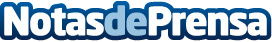 La compra de bicicletas se dispara en el primer semestre del año, apunta BikestocksLas restricciones causadas por la pandemia de COVID-19 que está afectando a todo el mundo ha sido una de las claves que explican el gran auge experimentado por el sector de las bicicletas, sostienen los profesionales de Bikestocks, que han observado un "notable crecimiento en la demanda de sus productos durante el primer semestre de 2021Datos de contacto:Bikestocks917 607 548Nota de prensa publicada en: https://www.notasdeprensa.es/la-compra-de-bicicletas-se-dispara-en-el Categorias: Entretenimiento Ciclismo Consumo http://www.notasdeprensa.es